№ 327  от 14.10.2022         Астана қаласы                                                                                                         город АстанаО внесении изменения в приказ Министра энергетики Республики Казахстан от 14 января 2022 года № 17 «Об утверждении графика проведения аукционных торгов на строительство вновь вводимых в эксплуатацию генерирующих установок с маневренным режимом генерации на 2022 год»В соответствии с пунктом 3 статьи 65 Закона Республики Казахстан от          6 апреля 2016 года «О правовых актах», пунктами 5 и 5-1 Правил организации и проведения аукционных торгов на строительство вновь вводимых в эксплуатацию генерирующих установок с маневренным режимом генерации, утвержденных приказом исполняющего обязанности Министра энергетики Республики Казахстан от 30 апреля 2021 года № 161 (зарегистрирован в Реестре государственной регистрации нормативных правовых актов за
 № 22727), ПРИКАЗЫВАЮ:1. Внести в приказ Министра энергетики Республики Казахстан                      от 14 января 2022 года № 17 «Об утверждении графика проведения аукционных торгов на строительство вновь вводимых в эксплуатацию генерирующих установок с маневренным режимом генерации на 2022 год» следующее изменение:график проведения аукционных торгов на строительство вновь вводимых в эксплуатацию генерирующих установок с маневренным режимом генерации на 2022 год, утвержденный указанным приказом, изложить в новой редакции согласно приложению к настоящему приказу.2. Департаменту развития электроэнергетики обеспечить размещение настоящего приказа на интернет-ресурсе Министерства энергетики Республики Казахстан в течение одного рабочего дня со дня его подписания.3. Контроль за исполнением настоящего приказа возложить на курирующего вице-министра энергетики Республики Казахстан.4. Настоящий приказ вступает в силу со дня его подписания.Министр                                                      		                     Б. АкчулаковСогласовано13.10.2022 17:36 Арынбек Нұржігіт Сәрсенбайұлы13.10.2022 17:46 Шугурова Нурслу Онгалиевна13.10.2022 17:59 Бахтыбаева Гульнара Курмангалиевна13.10.2022 17:59 Ахметов Дархан Тлекович13.10.2022 18:16 Тыштыкбаев Баймурат Кажмуратович14.10.2022 09:20 Зияуйтденова Кырмызы Рамазановна14.10.2022 10:03 Боранбай Кумусай14.10.2022 12:18 Нурмаганбетов Жандос ДемесиновичПодписано14.10.2022 16:14 Акчулаков Болат Уралович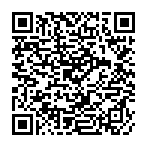 